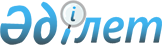 О внесении изменений в решение Теректинского районного маслихата от 23 декабря 2020 года № 48-8 "О районном бюджете на 2021-2023 годы"Решение Теректинского районного маслихата Западно-Казахстанской области от 25 ноября 2021 года № 14-1. Зарегистрировано в Министерстве юстиции Республики Казахстан 13 декабря 2021 года № 25753
      Теректинский районный маслихат РЕШИЛ:
      1. Внести в решение Теректинского районного маслихата "О районном бюджете на 2021-2023 годы" от 23 декабря 2020 года № 48-8 (зарегистрировано в Реестре государственной регистрации нормативных правовых актов под №6599) следующие изменения:
      пункт 1 изложить в новой редакции: 
      "1. Утвердить районный бюджет на 2021-2023 годы согласно приложениям 1, 2 и 3 к настоящему решению соответственно, в том числе на 2021 год в следующих объемах:
      1) доходы – 12 165 149 тысяч тенге:
      налоговые поступления – 1 701 596 тысяч тенге;
      неналоговые поступления – 15 000 тысяч тенге;
      поступления от продажи основного капитала – 17 000 тысяч тенге;
      поступления трансфертов – 10 431 553 тысячи тенге;
      2) затраты – 13 414 274 тысячи тенге;
      3) чистое бюджетное кредитование – 146 096 тысяч тенге:
      бюджетные кредиты – 229 125 тысяч тенге;
      погашение бюджетных кредитов – 83 029 тысяч тенге;
      4) сальдо по операциям с финансовыми активами – 0 тенге: 
      приобретение финансовых активов – 0 тенге;
      поступления от продажи финансовых активов государства – 0 тенге;
      5) дефицит (профицит) бюджета – -1 395 221 тысяча тенге;
      6) финансирование дефицита (использование профицита) бюджета – 1 395 221 тысяча тенге:
      поступление займов – 899 157 тысяч тенге;
      погашение займов – 167 995 тысяч тенге;
      используемые остатки бюджетных средств – 664 059 тысяч тенге.";
      пункт 4 изложить в новой редакции: 
      "4. Учесть в районном бюджете на 2021 год поступление целевых трансфертов и кредитов из вышестоящего бюджета:
      1) из республиканского бюджета в общей сумме 877 223 тысячи тенге:
      на выплату государственной адресной социальной помощи – 192 966 тысяч тенге;
      на гарантированный социальный пакет – 32 402 тысячи тенге;
      на увеличение норм обеспечения инвалидов обязательными гигиеническими средствами – 10 216 тысяч тенге;
      на оказание услуг специалиста жестового языка – 1 339 тысяч тенге;
      на расширение перечня технических вспомогательных (компенсаторных) средств - 3 962 тысячи тенге;
      на частичное субсидирование заработной платы – 23 274 тысячи тенге;
      на молодежную практику – 43 755 тысяч тенге;
      на предоставление государственных грантов на реализацию новых бизнес-идей, в том числе молодежь категории NEET, члены малообеспеченных многодетных семей, малообеспеченные трудоспособные инвалиды – 153 169 тысяч тенге;
      на общественные работы – 86 401 тысяча тенге;
      на сурдотехнические средства – 184 тысячи тенге;
      на тифлотехнические средства – 3 615 тысяч тенге;
      на приобретение специальных средств для передвижения (кресло-каталки) – 529 тысяч тенге; 
      на санаторно-курортное лечение – 5 040 тысяч тенге;
      на установление доплат к заработной плате работников, предоставляющих специальные социальные услуги в государственных организациях социальной защиты населения – 32 983 тысячи тенге;
      на установление доплат к должностному окладу за особые условия труда в организациях культуры и архивных учреждениях управленческому и основному персоналу государственных организаций культуры и архивных учреждений – 58 263 тысячи тенге;
      на предоставление бюджетных кредитов для реализации мер социальной поддержки специалистов – 210 894 тысячи тенге;
      на кредитование для проведения капитального ремонта общего имущества объектов кондоминимума – 18 231 тысяча тенге;
      2) из областного бюджета в общей сумме 1 120 858 тысяч тенге:
      на краткосрочное профессиональное обучение по востребованным на рынке труда квалификациям и навыкам – 9 643 тысячи тенге;
      на предоставление государственных грантов на реализацию новых бизнес-идей – 21 586 тысяч тенге;
      на новую систему оплаты труда государственных служащих, основанной на факторно-бальной шкале – 155 155 тысяч тенге;
      на проект "Первое рабочее место" - 1 634 тысячи тенге;
      на санаторно-курортное лечение – 2 898 тысяч тенге;
      на обучение основам АВА (интенсивная программа по коррекции аутизма, которая основывается на поведенческих технологиях и методах обучения) терапии для детей больных аутизмом - 87 тысяч тенге;
      на предоставление жилищных сертификатов для оказания социальной помощи – 1 000 тысяч тенге; 
      на приобретение специальных средств для передвижения (кресло-каталки) – 1 039 тысяч тенге; 
      на строительство двадцати шестиквартирных трехэтажных жилых домов в селе Тукпай Подстепновского сельского округа Теректинского района Западно-Казахстанской области (без благоустройства и наружных сетей) – 652 584 тысячи тенге;
      на капитальный ремонт дороги улицы Рабочая села Федоровка Теректинского района Западно-Казахстанской области – 8 919 тысяч тенге;
      на капитальный ремонт дороги улицы Молодежная села Федоровка Теректинского района Западно-Казахстанской области – 8 529 тысяч тенге;
      на строительство газопровода среднего давления на 222 участках в селе Тукпай Теректинского района Западно-Казахстанской области – 30 227 тысяч тенге;
      на строительство наружных инженерных сетей к двадцати шестиквартирным трехэтажным жилым домам в селе Тукпай Теректинского района Западно-Казахстанской области – 6 433 тысячи тенге;
      на строительство газопровода к социальным объектам в селе Богдановка Теректинского района Западно-Казахстанской области – 47 225 тысяч тенге;
      на строительство газопровода к социальным объектам в селе Алгабас Теректинского района Западно-Казахстанской области – 31 500 тысяч тенге;
      на строительство газопровода к социальным объектам в селе Придорожное Теректинского района Западно-Казахстанской области – 8 526 тысяч тенге;
      на газоснабжение 528 земельных участков в селе Федоровка Теректинского района Западно-Казахстанской области – 8 052 тысячи тенге;
      на установку комплексного блока модуля для водоснабжения в селе Подхоз Теректинского района Западно-Казахстанской области – 12 500 тысяч тенге;
      на установку комплексного блока модуля для водоснабжения в селе Придорожное Теректинского района Западно-Казахстанской области – 12 500 тысяч тенге;
      на сурдотехнические средства – 59 тысяч тенге;
      на строительство водопровода в селе Улкен Енбек Теректинского района Западно-Казахстанской области – 100 762 тысячи тенге;
      3) из Национального фонда Республики Казахстан в общей сумме 3 280 586 тысяч тенге:
      на повышение заработной платы работников государственных организаций: медико-социальных учреждений стационарного и полустационарного типов, организаций надомного обслуживания, временного пребывания, центров занятости населения – 29 216 тысяч тенге;
      на строительство двух трехэтажных многоквартирных жилых домов в селе Федоровка Теректинского района Западно-Казахстанской области (без благоустройства и наружных сетей) – 336 336 тысяч тенге, в том числе: для социально-уязвимых слоев населения – 201 936 тысяч тенге и для малообеспеченных многодетных семей – 134 400 тысяч тенге;
      на строительство двух трехэтажных многоквартирных жилых домов в селе Подстепное Теректинского района Западно-Казахстанской области (без благоустройства и наружных сетей) – 214 069 тысяч тенге, в том числе: для социально-уязвимых слоев населения – 201 936 тысяч тенге и для малообеспеченных многодетных семей – 12 133 тысячи тенге;
      на строительство трехэтажного многоквартирного жилого дома в селе Жана-Омир Теректинского района Западно-Казахстанской области (без благоустройства и наружных сетей) – 168 168 тысяч тенге, в том числе: для социально-уязвимых слоев населения – 100 968 тысяч тенге и для малообеспеченных многодетных семей – 67 200 тысяч тенге;
      на строительство трехэтажного многоквартирного жилого дома в селе Акжаик Теректинского района Западно-Казахстанской области (без благоустройства и наружных сетей) – 168 168 тысяч тенге, в том числе: для социально-уязвимых слоев населения – 100 968 тысяч тенге и для малообеспеченных многодетных семей – 67 200 тысяч тенге;
      на газоснабжение 528 земельных участков в селе Федоровка Теректинского района Западно-Казахстанской области – 80 564 тысячи тенге;
      на строительство наружных инженерных сетей к двадцати шестиквартирным трехэтажным жилым домам вдоль трассы Уральск-Аксай в селе Тукпай Западно-Казахстанской области – 64 543 тысячи тенге;
      на благоустройство территории двадцати шестиквартирных трехэтажных жилых домов вдоль трассы Уральск-Аксай в селе Тукпай Западно-Казахстанской области – 180 828 тысяч тенге;
      на строительство инженерно-коммуникационной инфраструктуры к трехэтажному многоквартирному жилому дому в селе Жана-Омир Теректинского района Западно-Казахстанской области (водоснабжение) – 27 799 тысяч тенге;
      на строительство инженерно-коммуникационной инфраструктуры к двум трехэтажным многоквартирным жилым домам в селе Федоровка Теректинского района Западно-Казахстанской области (водоснабжение) – 64 259 тысяч тенге;
      на строительство инженерно-коммуникационной инфраструктуры к трехэтажному многоквартирному жилому дому в селе Акжаик Теректинского района Западно-Казахстанской области (водоснабжение) – 33 811 тысяч тенге;
      на строительство инженерно-коммуникационной инфраструктуры к двум трехэтажным многоквартирным жилым домам в селе Подстепное Теректинского района Западно-Казахстанской области (водоснабжение) – 58 265 тысяч тенге;
      на строительство водопровода в селе Улкен Енбек Теректинского района Западно-Казахстанской области – 448 069 тысяч тенге;
      на строительство водопровода в селе Кемер Теректинского района Западно-Казахстанской области – 250 155 тысяч тенге;
      на реконструкцию водопровода в селе Подстепное Теректинского района Западно-Казахстанской области – 500 000 тысяч тенге;
      на реконструкцию водопровода в селе Пойма Теректинского района Западно-Казахстанской области – 306 336 тысяч тенге;
      на реконструкцию водопровода к 290 участкам в селе Токпай Теректинского района Западно-Казахстанской области – 350 000 тысяч тенге.";
      приложение 1 к указанному решению изложить в новой редакции согласно приложению к настоящему решению.
      2. Настоящее решение вводится в действие с 1 января 2021 года. Районный бюджет на 2021 год
					© 2012. РГП на ПХВ «Институт законодательства и правовой информации Республики Казахстан» Министерства юстиции Республики Казахстан
				
      Секретарь Теректинского районного маслихата

А. Нургалиев
Приложение
к решению Теректинского
районного маслихата
от 25 ноября 2021 года № 14-1Приложение 1
к решению Теректинского
районного маслихата
от 23 декабря 2020 года № 48-8
Категория
Категория
Категория
Категория
Категория
Сумма, тысяч тенге
Класс
Класс
Класс
Класс
Сумма, тысяч тенге
Подкласс
Подкласс
Подкласс
Сумма, тысяч тенге
Специфика
Специфика
Сумма, тысяч тенге
Наименование
Сумма, тысяч тенге
1) Доходы
12 165 149
1
Налоговые поступления
1 701 596
01
Подоходный налог
835 139
1
Корпоративный подоходный налог
165 003
2
Индивидуальный подоходный налог
670 136
03
Социальный налог
667 983
1
Социальный налог
667 983
04
Налоги на собственность
175 170
1
Налоги на имущество
174 170
3
Земельный налог
0
4
Налог на транспортные средства
0
5
Единый земельный налог
1 000
05
Внутренние налоги на товары, работы и услуги
19 304
2
Акцизы
5 004
3
Поступления за использование природных и других ресурсов
6 000
4
Сборы за ведение предпринимательской и профессиональной деятельности 
8 300
07
Прочие налоги
0
1
Прочие налоги
0
08
Обязательные платежи, взимаемые за совершение юридически значимых действий и (или) выдачу документов уполномоченными на то государственными органами или должностными лицами
4 000
1
Государственная пошлина
4 000
2
Неналоговые поступления
15 000
01
Доходы от государственной собственности
6 000
5
Доходы от аренды имущества, находящегося в государственной собственности
6 000
04
Штрафы, пени, санкции, взыскания, налагаемые государственными учреждениями, финансируемыми из государственного бюджета, а также содержащимися и финансируемыми из бюджета (сметы расходов) Национального Банка Республики Казахстан
2 000
1
Штрафы, пени, санкции, взыскания, налагаемые государственными учреждениями, финансируемыми из государственного бюджета, а также содержащимися и финансируемыми из бюджета (сметы расходов) Национального Банка Республики Казахстан, за исключением поступлений от организаций нефтяного сектора
2 000
06
Прочие неналоговые поступления
7 000
1
Прочие неналоговые поступления
7 000
3
Поступления от продажи основного капитала 
17 000
01
Продажа государственного имущества, закрепленного за государственными учреждениями
5 000
1
Продажа государственного имущества, закрепленного за государственными учреждениями
5 000
03
Продажа земли и нематериальных активов
12 000
1
Продажа земли
11 000
2
Продажа нематериальных активов
1 000
4
Поступления трансфертов
10 431 553
01
Трансферты из нижестоящих органов государственного управления
850
3
Трансферты из бюджетов городов районного значения, сел, поселков, сельских округов
850
02
Трансферты из вышестоящих органов государственного управления
10 430 703
2
Трансферты из областного бюджета
10 430 703
Функциональная группа
Функциональная группа
Функциональная группа
Функциональная группа
Функциональная группа
Сумма
Функциональная подгруппа
Функциональная подгруппа
Функциональная подгруппа
Функциональная подгруппа
Сумма
Администратор бюджетных программ
Администратор бюджетных программ
Администратор бюджетных программ
Сумма
Программа
Программа
Сумма
Наименование
Сумма
2) Затраты
13 414 274
01
Государственные услуги общего характера
630 187
1
Представительные, исполнительные и другие органы, выполняющие общие функции государственного управления
239 043
112
Аппарат маслихата района (города областного значения)
32 940
001
Услуги по обеспечению деятельности маслихата района (города областного значения)
31 506
003
Капитальные расходы государственного органа 
1 434
122
Аппарат акима района (города областного значения)
206 103
001
Услуги по обеспечению деятельности акима района (города областного значения)
187 342
003
Капитальные расходы государственного органа 
18 761
2
Финансовая деятельность
18 596
459
Отдел экономики и финансов района (города областного значения)
3 818
003
Проведение оценки имущества в целях налогообложения
1 200
010
Приватизация, управление коммунальным имуществом, постприватизационная деятельность и регулирование споров, связанных с этим
2 618
805
Отдел государственных закупок района (города областного значения)
14 778
001
Услуги по реализации государственной политики в области государственных закупок на местном уровне
14 634
003
Капитальные затраты государственного органа
144
9
Прочие государственные услуги общего характера
372 548
454
Отдел предпринимательства и сельского хозяйства района (города областного значения)
44 962
001
Услуги по реализации государственной политики на местном уровне в области развития предпринимательства и сельского хозяйства
44 962
458
Отдел жилищно-коммунального хозяйства, пассажирского транспорта и автомобильных дорог района (города областного значения)
146 480
001
Услуги по реализации государственной политики на местном уровне в области жилищно-коммунального хозяйства, пассажирского транспорта и автомобильных дорог
39 907
013
Капитальные затраты государственного органа
11 237
113
Целевые текущие трансферты нижестоящим бюджетам
95 336
459
Отдел экономики и финансов района (города областного значения)
177 436
001
Услуги по реализации государственной политики в области формирования и развития экономической политики, государственного планирования, исполнения бюджета и управления коммунальной собственностью района (города областного значения)
49 199
113
Целевые текущие трансферты из местных бюджетов
128 237
466
Отдел архитектуры, градостроительства и строительства района (города областного значения)
3 670
040
Развитие объектов государственных органов
3 670
02
Оборона
15 895
1
Военные нужды 
13 104
122
Аппарат акима района (города областного значения)
13 104
005
Мероприятия в рамках исполнения всеобщей воинской обязанности
13 104
2
Организация работы по чрезвычайным ситуациям
2 791
122
Аппарат акима района (города областного значения)
2 791
007
Мероприятия по профилактике и тушению степных пожаров районного (городского) масштаба, а также пожаров в населенных пунктах, в которых не созданы органы государственной противопожарной службы
2 791
03
Общественный порядок, безопасность, правовая, судебная, уголовно-исполнительная деятельность
1 117
9
Прочие услуги в области общественного порядка и безопасности
1 117
458
Отдел жилищно-коммунального хозяйства, пассажирского транспорта и автомобильных дорог района (города областного значения)
1 117
021
Обеспечение безопасности дорожного движения в населенных пунктах
1 117
06
Социальная помощь и социальное обеспечение
974 487
1
Социальное обеспечение
225 368
451
Отдел занятости и социальных программ района (города областного значения)
225 368
005
Государственная адресная социальная помощь
225 368
2
Социальная помощь
705 995
451
Отдел занятости и социальных программ района (города областного значения)
705 995
002
Программа занятости
345 620
006
Оказание жилищной помощи
652
007
Социальная помощь отдельным категориям нуждающихся граждан по решениям местных представительных органов
76 371
010
Материальное обеспечение детей- инвалидов, воспитывающихся и обучающихся на дому
1 316
014
Оказание социальной помощи нуждающимся гражданам на дому
145 880
017
Обеспечение нуждающихся инвалидов обязательными гигиеническими средствами и предоставление услуг специалистами жестового языка, индивидуальными помощниками в соответствии с индивидуальной программой реабилитации инвалида
80 512
023
Обеспечение деятельности центров занятости населения
55 644
9
Прочие услуги в области социальной помощи и социального обеспечения
43 124
451
Отдел занятости и социальных программ района (города областного значения)
39 877
001
Услуги по реализации государственной политики на местном уровне в области обеспечения занятости и реализации социальных программ для населения
34 247
011
Оплата услуг по зачислению, выплате и доставке пособий и других социальных выплат
1 668
050
Обеспечение прав и улучшение качества жизни инвалидов в Республике Казахстан
3 962
458
Отдел жилищно-коммунального хозяйства, пассажирского транспорта и автомобильных дорог района (города областного значения)
3 247
094
Предоставление жилищных сертификатов как социальная помощь 
3 247
07
Жилищно-коммунальное хозяйство
4 683 204
1
Жилищное хозяйство
2 419 082
458
Отдел жилищно-коммунального хозяйства, пассажирского транспорта и автомобильных дорог района (города областного значения)
7 024
003
Организация сохранения государственного жилищного фонда
7 024
004
Обеспечение жильем отдельных категорий граждан
0
466
Отдел архитектуры, градостроительства и строительства района (города областного значения)
2 412 058
003
Проектирование и (или) строительство, реконструкция жилья коммунального жилищного фонда
2 027 989
004
Проектирование, развитие и (или) обустройство инженерно-коммуникационной инфраструктуры
384 069
2
Коммунальное хозяйство
2 258 193
458
Отдел жилищно-коммунального хозяйства, пассажирского транспорта и автомобильных дорог района (города областного значения)
29 717
012
Функционирование системы водоснабжения и водоотведения
29 717
466
Отдел архитектуры, градостроительства и строительства района (города областного значения)
2 228 476
005
Развитие коммунального хозяйства
90 111
007
Развитие благоустройства городов и населенных пунктов
181 028
058
Развитие системы водоснабжения и водоотведения в сельских населенных пунктах
1 957 337
3
Благоустройство населенных пунктов
5 929
458
Отдел жилищно-коммунального хозяйства, пассажирского транспорта и автомобильных дорог района (города областного значения)
5 929
015
Освещение улиц в населенных пунктах
1 238
018
Благоустройство и озеленение населенных пунктов
4 691
08
Культура, спорт, туризм и информационное пространство
734 577
1
Деятельность в области культуры
418 976
457
Отдел культуры, развития языков, физической культуры и спорта района (города областного значения)
418 976
003
Поддержка культурно-досуговой работы
418 976
466
Отдел архитектуры, градостроительства и строительства района (города областного значения)
0
011
Развитие объектов культуры
0
2
Спорт
8 356
457
Отдел культуры, развития языков, физической культуры и спорта района (города областного значения)
8 354
009
Проведение спортивных соревнований на районном (города областного значения) уровне
2 294
010
Подготовка и участие членов сборных команд района (города областного значения) по различным видам спорта на областных спортивных соревнованиях
6 060
466
Отдел архитектуры, градостроительства и строительства района (города областного значения)
2
008
Развитие объектов спорта
2
3
Информационное пространство
208 690
456
Отдел внутренней политики района (города областного значения)
12 900
002
Услуги по проведению государственной информационной политики
12 900
457
Отдел культуры, развития языков, физической культуры и спорта района (города областного значения)
195 790
006
Функционирование районных (городских) библиотек
193 225
007
Развитие государственного языка и других языков народа Казахстана
2 565
9
Прочие услуги по организации культуры, спорта, туризма и информационного пространства
98 555
456
Отдел внутренней политики района (города областного значения)
70 752
001
Услуги по реализации государственной политики на местном уровне в области информации, укрепления государственности и формирования социального оптимизма граждан
27 011
003
Реализация мероприятий в сфере молодежной политики
40 801
032
Капитальные расходы подведомственных государственных учреждений и организаций
0
113
Целевые текущие трансферты нижестоящим бюджетам
2 940
457
Отдел культуры, развития языков, физической культуры и спорта района (города областного значения)
27 803
001
Услуги по реализации государственной политики на местном уровне в области культуры, развития языков, физической культуры и спорта 
23 171
032
Капитальные расходы подведомственных государственных учреждений и организаций
4 632
10
Сельское, водное, лесное, рыбное хозяйство, особо охраняемые природные территории, охрана окружающей среды и животного мира, земельные отношения
82 799
6
Земельные отношения
31 278
463
Отдел земельных отношений района (города областного значения)
31 278
001
Услуги по реализации государственной политики в области регулирования земельных отношений на территории района (города областного значения)
23 397
003
Земельно-хозяйственное устройство населенных пунктов
5 390
006
Землеустройство, проводимое при установлении границ районов, городов областного значения, районного значения, сельских округов, поселков, сел
2 200
007
Капитальные расходы государственного органа
291
10
9
Прочие услуги в области сельского, водного, лесного, рыбного хозяйства, охраны окружающей среды и земельных отношений
51 521
459
Отдел экономики и финансов района (города областного значения)
51 521
099
Реализация мер по оказанию социальной поддержки специалистов
51 521
11
Промышленность, архитектурная, градостроительная и строительная деятельность
29 074
2
Архитектурная, градостроительная и строительная деятельность
29 074
466
Отдел архитектуры, градостроительства и строительства района (города областного значения)
29 074
001
Услуги по реализации государственной политики в области строительства, улучшения архитектурного облика городов, районов и населенных пунктов области и обеспечению рационального и эффективного градостроительного освоения территории района (города областного значения)
25 400
013
Разработка схем градостроительного развития территории района, генеральных планов городов районного (областного) значения, поселков и иных сельских населенных пунктов
3 204
015
Капитальные затраты государственного органа
470
12
Транспорт и коммуникации
48 277
1
Автомобильный транспорт
48 277
458
Отдел жилищно-коммунального хозяйства, пассажирского транспорта и автомобильных дорог района (города областного значения)
48 277
022
Развитие транспортной инфраструктуры
0
023
Обеспечение функционирования автомобильных дорог
21 954
045
Капитальный и средний ремонт автомобильных дорог районного значения и улиц населенных пунктов
26 323
051
Реализация приоритетных проектов транспортной инфраструктуры
0
13
Прочие
8 846
9
Прочие
8 846
459
Отдел экономики и финансов района (города областного значения)
8 846
012
Резерв местного исполнительного органа района (города областного значения) 
8 846
14
Обслуживание долга 
51 207
1
Обслуживание долга 
51 207
459
Отдел экономики и финансов района (города областного значения)
51 207
021
Обслуживание долга местных исполнительных органов по выплате вознаграждений и иных платежей по займам из областного бюджета
51 207
15
Трансферты
6 154 604
1
Трансферты
6 154 604
459
Отдел экономики и финансов района (города областного значения)
6 154 604
006
Возврат неиспользованных (недоиспользованных) целевых трансфертов
4 390
024
Целевые текущие трансферты из нижестоящего бюджета на компенсацию потерь вышестоящего бюджета в связи с изменением законодательства
0
038
Субвенции
386 776
049
Возврат трансфертов общего характера в случаях, предусмотренных бюджетным законодательством
5 763 438
051
Трансферты органам местного самоуправления
0
3) Чистое бюджетное кредитование
146 096
Бюджетные кредиты 
229 125
07
Жилищно-коммунальное хозяйство
18 231
1
Жилищное хозяйство
18 231
458
Отдел жилищно-коммунального хозяйства, пассажирского транспорта и автомобильных дорог района (города областного значения)
18 231
081
Кредитование на проведение капитального ремонта общего имущества объектов кондоминиумов
18 231
10
Сельское, водное, лесное, рыбное хозяйство, особо охраняемые природные территории, охрана окружающей среды и животного мира, земельные отношения
210 894
9
Прочие услуги в области сельского, водного, лесного, рыбного хозяйства, охраны окружающей среды и земельных отношений
210 894
459
Отдел экономики и финансов района (города областного значения)
210 894
018
Бюджетные кредиты для реализации мер социальной поддержки специалистов 
210 894
Категория
Категория
Категория
Категория
Категория
Сумма
Класс
Класс
Класс
Класс
Сумма
Подкласс
Подкласс
Подкласс
Сумма
Специфика
Специфика
Сумма
Наименование
Сумма
5
Погашение бюджетных кредитов
83 029
01
Погашение бюджетных кредитов
83 029
1
Погашение бюджетных кредитов, выданных из государственного бюджета
83 029
4) Сальдо по операциям с финансовыми активами
0
Функциональная группа
Функциональная группа
Функциональная группа
Функциональная группа
Функциональная группа
Сумма
Функциональная подгруппа
Функциональная подгруппа
Функциональная подгруппа
Функциональная подгруппа
Сумма
Администратор бюджетных программ
Администратор бюджетных программ
Администратор бюджетных программ
Сумма
Программа
Программа
Сумма
Наименование
Сумма
Приобретение финансовых активов
0
13
Прочие
0
9
Прочие
0
458
Отдел жилищно-коммунального хозяйства, пассажирского транспорта и автомобильных дорог района (города областного значения)
0
065
Формирование или увеличение уставного капитала юридических лиц
0
Категория
Категория
Категория
Категория
Категория
Сумма
Класс
Класс
Класс
Класс
Сумма
Подкласс
Подкласс
Подкласс
Сумма
Специфика
Специфика
Сумма
Наименование
Сумма
6
Поступления от продажи финансовых активов государства
0
01
Поступления от продажи финансовых активов государства
0
1
Поступления от продажи финансовых активов внутри страны
0
5) Дефицит (профицит) бюджета
-1 395 221
6) Финансирование дефицита (использование профицита) бюджета
1 395 221
7
Поступление займов
899 157
01
Внутренние государственные займы
899 157
2
Договоры займа
899 157
Функциональная группа
Функциональная группа
Функциональная группа
Функциональная группа
Функциональная группа
Сумма
Функциональная подгруппа
Функциональная подгруппа
Функциональная подгруппа
Функциональная подгруппа
Сумма
Администратор бюджетных программ
Администратор бюджетных программ
Администратор бюджетных программ
Сумма
Программа
Программа
Сумма
Наименование
Сумма
16
Погашение займов
167 995
1
Погашение займов
167 995
459
Отдел экономики и финансов района (города областного значения)
167 995
005
Погашение долга местного исполнительного органа перед вышестоящим бюджетом
83 029
022
Возврат неиспользованных бюджетных кредитов, выданных из местного бюджета
84 966
Категория
Категория
Категория
Категория
Категория
Сумма
Класс
Класс
Класс
Класс
Сумма
Подкласс
Подкласс
Подкласс
Сумма
Специфика
Специфика
Сумма
Наименование
Сумма
8
Используемые остатки бюджетных средств
664 059
01
Остатки бюджетных средств
664 059
1
Свободные остатки бюджетных средств
664 059